О ситуации на рынке труда в эпидемиологических условиях.Одним из последствий распространения коронавирусной инфекции стали существенные изменения, произошедшие на рынке труда. Рекрутинговые агентства подсчитали, что за последние две недели количество вакансий в России сократилось примерно на 20%, а спрос на работу заметно вырос. При этом эксперты объясняют поведение соискателей скорее повышенной тревожностью из-за пандемии, чем реальной ситуацией. Вместе с тем появилась тенденция смещения спроса на конкретные профессии и сферы деятельности. Так, работодатели активно ищут курьеров, водителей, медицинский персонал, специалистов по онлайн-образованию и онлайн-развлечениям. В случае усугубления кризиса будут востребованы юристы по банкротствам и менеджеры антикризисного управления высокого уровня, полагают эксперты.Пандемия коронавируса серьезно ударила по некоторым профессиям в России. Первыми влияние эпидемии ощутили компании, работающие в сфере туризма, развлечений, перевозок, а также фитнес-индустрии.  Многие фитнес-клубы начали активно проводить онлайн-тренировки. Можно наткнуться на множество предложений проведения индивидуальных тренировок в инстраграм. Рестораны и магазины перешли в режим бесконтактной доставки. А большинство организации перевели своих сотрудников на удаленный режим работы.В ближайшие месяц соискателям не стоит суетиться. Если хотите выжить в кризис, главное, не впадать в истерику. Размещайте свое резюме на рекрутинговых ресурсах, если зовут на собеседование — надо идти, даже если оно - онлайн! А в остальном стоит спокойно дождаться конца этой пандемии. Она не будет вечной, по крайней мере в том виде, в котором она сейчас существует.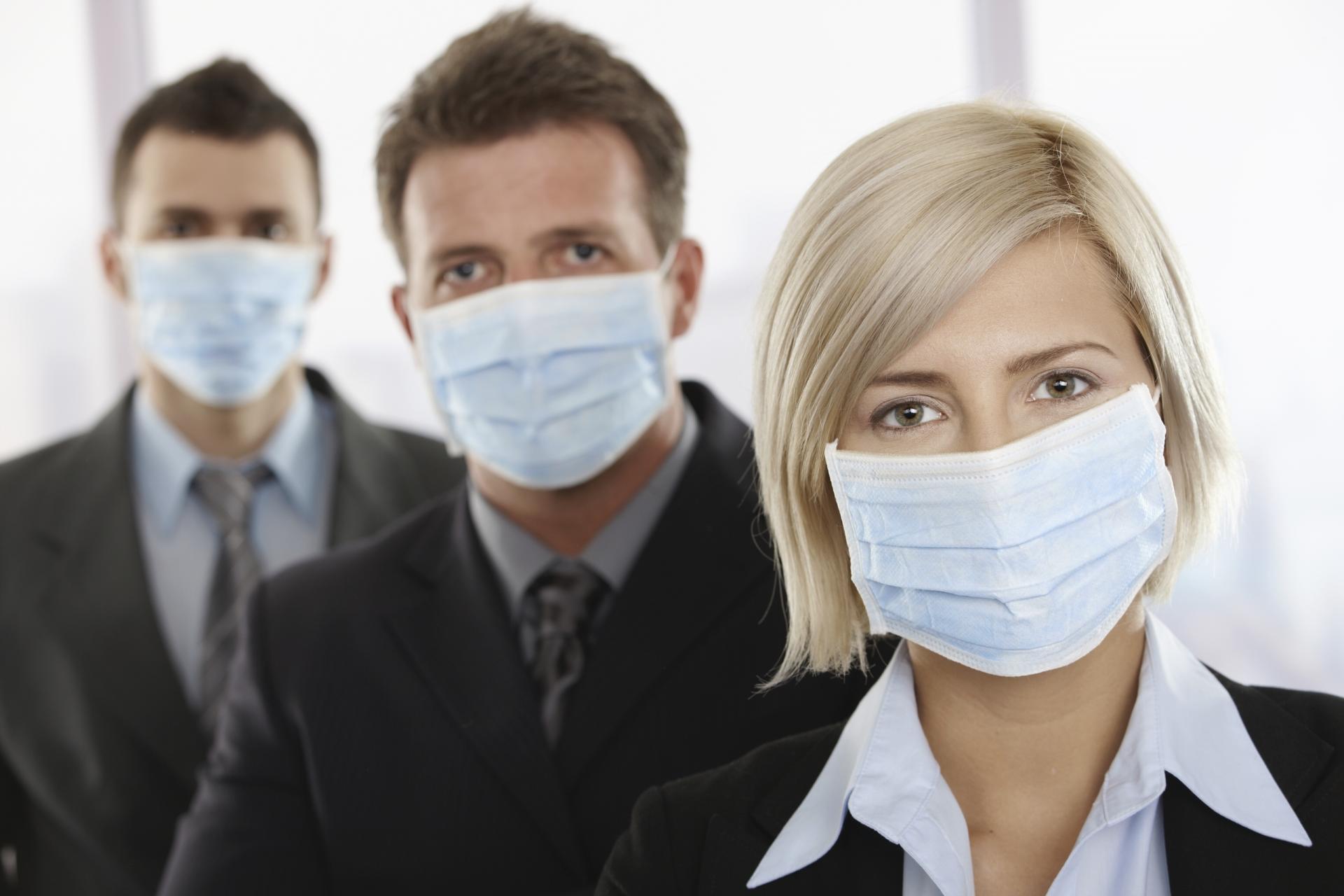 